经济款KZQD6360系列气体探测器产品简介：QD6360气体探测器带显示气体气体检测变送器是可以应用于易燃易爆气体泄露场所及其有毒有害存在的化工厂区，仪表采用国外最新催化燃烧传感器及其美国进口电化学传感器技术，产品具有信号稳定，精度高等优点，仪表外壳采用铸铝一次成型防爆隔爆设计，接线方式适用于各种危险场所。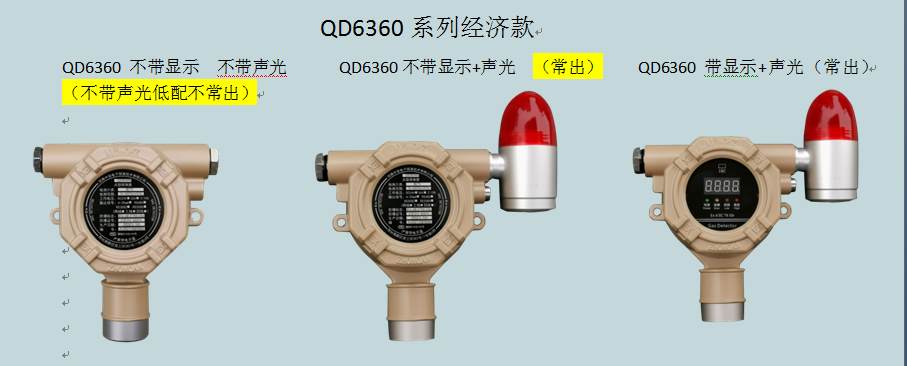 产品特点：◆ 检测精度高，量程可调◆ 长寿命、高灵敏度、低漂移、工作稳定可靠◆ 传感器故障自检，两级浓度报警，具有继电器输出功能◆ 液晶或数码管气体浓度数字显示和工作状态显示◆ 具有温度补偿、自动零点校正功能◆ 4-20mA标准信号输出或者RS485数字输出，可上传DCS、PLC系统◆ 红外遥控方式，不开盖即可对探测器进行调整，安全方便◆ 采用隔爆式设计适用于危险条件1、2区技术参数：                                          ◆ 检测原理：催化式/电化学式/红外式/j激光式    ◆ 采样方式：自然扩散◆ 工作电源：DC24V±25%                 ◆ 显示方式：液晶屏显示, 数码显示◆ 输出信号：三线制4-20mA模拟信号或者四线制RS485输出◆ 开 关 量：2个（二级报警点常开）◆ 功      耗：≤3W◆ 调试方式：红外遥控◆ 环境温度：-20℃－70℃◆ 相对湿度：＜95%◆ 使用线缆：1.5mm2×3分线、1.5mm2×4总线，2.5mm2×2总线◆ 探测器与主机间最大距离：≤1000m◆ 压力限制：86kPa～106kPa◆ 整机重量：≤1500g◆ 防爆方式：隔爆型◆ 防爆等级：Ex d II C T6 GB◆ 防爆证号：CE 21.1023◆ 防护等级：IP66产品标配：探测器一台，说明书一本，合格证、保修卡一张，出厂检测仪报告一气体检测仪参数表被测气体测量范围可选量程分辨率响应时间甲烷可燃0-100%LEL0-100%LEL1%LEL≤15秒一氧化碳 CO0-1000PPm0-500/2000/5000PPm0.1/1PPm≤15秒氧气 O20-30%VOL0-25%VOL0.1%vol≤15秒甲醛0-10PPm0-50、20PPm1/0.1PPm≤20秒氮气0-100%VOL0-100%VOL1%VOL/0.1%VOL≤20秒氯气  CL20-20PPm0-10、100PPm0.1PPm≤20秒二氧化硫 0-20PPm0-50、1000PPm0.1/1PPm≤20秒氢气  H20-40000PPm0-1000、5000PPm1PPm≤20秒苯0-20PPm0-10、100PPm0.1PPm/1PPM≤20秒甲烷0-100%LEL0-100%VOL1%LEL/0.1%VOL≤15秒氟化氢0-10PPm0-5、10、50、100PPm0.01/0.1PPm≤20秒二甲基甲酰胺0-20PPm0-50、1000PPm0.1PPm/1PPM≤20秒氢气  H20-100%LEL0-1000ppm1%LEL/1ppm≤20秒乙炔 C2H20-100%LEL0-100%VOL1%LEL/1%vol≤20秒臭氧 O30-10PPm0-20、100PPm0.01PPm/0.1PPM≤20秒硫化氢H2S0-100PPm0-50、200、1000PPm1/0.1PPm≤15秒甲醇0-100PPm0-50、100PPm1/0.1PPm≤20秒二硫化碳0-100PPm0-50、200、1000PPm1/0.1PPm≤15秒四氟化碳0-100PPm0-50、200、1000PPm1/0.1PPm≤15秒氢化钠0-10PPm0-20、100PPm0.01PPm≤20秒氮气  N20-30%VOL0-30%VOL、100%VOL1/0.1PPm≤20秒氨气  NH30-100PPm0-50、500、1000PPm1/0.1PPm≤20秒NOX0-100PPm0-50、100PPm1/0.1PPm≤20秒一氧化氮 NO0-250PPm0-500、1000PPm1PPm≤20秒氮氧化合物0-20PPm0-50、1000PPm0.1/1PPm≤20秒CH2O0-20PPm0-5、10、20PPm0.01PPm≤30秒光气0-10PPm0-5、10、0.1/1PPm≤20秒二氧化碳0-2000PPm0-5000-50000PPm-10%VOL1、0/01PPm≤20秒砷化氢0-10PPm0-5、10、50、100PPm0.01/0.1PPm≤20秒二甲苯、甲苯0-20PPm0-5、10、50、100PPm0.01/0.1PPm≤30秒HCL0-20PPm0-20、50、100PPm0.1/0.01PPm≤20秒 未列气体请联系公司 未列气体请联系公司 未列气体请联系公司 未列气体请联系公司 未列气体请联系公司